Габаритные размеры : 
- Ширина : 1293 миллиметра.
- Высота : 653 миллиметра.
- Глубина : 300 миллиметров.
- Цвет стойки : белый (W). 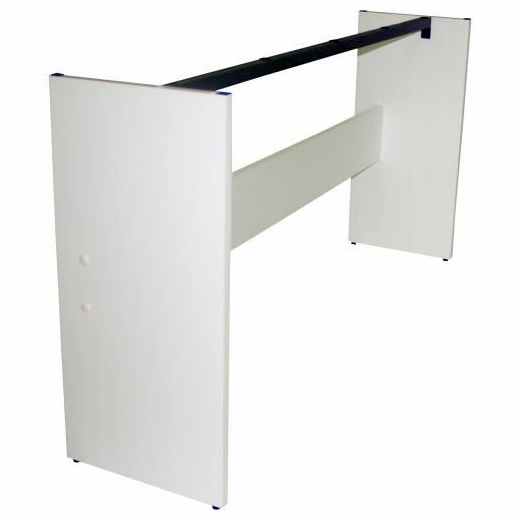 